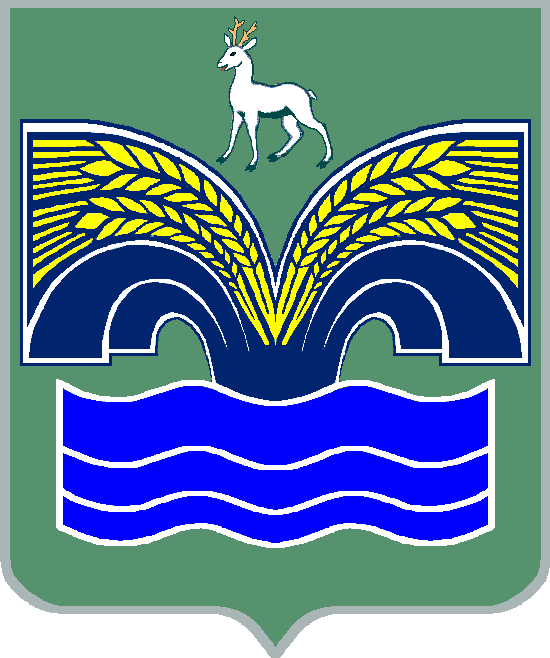 АДМИНИСТРАЦИЯСЕЛЬСКОГО ПОСЕЛЕНИЯ СТАРАЯ БИНАРАДКА МУНИЦИПАЛЬНОГО РАЙОНА КРАСНОЯРСКИЙСАМАРСКОЙ ОБЛАСТИ	        ПРОЕКТПОСТАНОВЛЕНИЕ                                       от                   2022 года  № Отчет по реализации муниципальных программ за 2021 год в сельском поселении Старая Бинарадка муниципального района Красноярский Самарской области      В соответствии с Федеральным законом от 26.04.2007 № 63-ФЗ "О внесении изменений в Бюджетный кодекс Российской Федерации в части регулирования бюджетного процесса и приведении в соответствие с бюджетным законодательством Российской Федерации отдельных законодательных актов Российской Федерации", Федеральным законом от 06.10.2003 № 131-ФЗ "Об общих принципах организации местного самоуправления в Российской Федерации", Уставом сельского поселения  Старая Бинарадка муниципального района  Красноярский, Постановлением Администрации сельского поселения Старая Бинарадка муниципального района Красноярский  от 26.10.2021г. № 140 «Об утверждении Порядка разработки и реализации муниципальных программ сельского поселения Старая Бинарадка муниципального района Красноярский Самарской области», администрация  сельского поселения Старая Бинарадка муниципального района Красноярский ПОСТАНОВЛЯЕТ:     1. Утвердить отчет о реализации муниципальной программы
«Модернизация и развитие автомобильных дорог общего пользования местного значения в сельском поселении Старая Бинарадка муниципального района Красноярский Самарской области на 2020-2022 годы» 
за 2021 год согласно      приложению  1.     2. Утвердить отчет об исполнении  муниципальной программы «Развитие малого и среднего предпринимательства на территории сельского поселения Старая Бинарадка муниципального района Красноярский Самарской области на 2021-2023 годы» за 2021 год согласно приложению  2.     3. Опубликовать настоящее постановление в газете «Красноярский вестник» и разместить на официальном сайте муниципального района Красноярский в сети Интернет.Глава сельского поселения Старая Бинарадка муниципального района КрасноярскийСамарской области                                                                О.Ю. Худяков                                                                                                                                   ПРИЛОЖЕНИЕ № 1                                                                                      к постановлению  администрации                                                                                     сельского поселения Старая Бинарадка                                                                                   муниципального района   Красноярский                                                                                Самарской области                                                                                     от        2022 года № Отчет о реализации муниципальной программы
«Модернизация и развитие автомобильных дорог общего пользования местного значения в сельском поселении Старая Бинарадка муниципального района Красноярский Самарской области на 2020-2022 годы» 
за 2021 год         Программные мероприятия: Муниципальная программа «Модернизация и развитие автомобильных дорог общего пользования местного значения в сельском поселении Старая Бинарадка муниципального района Красноярский Самарской области на 2020-2022 годы» была утверждена постановлением администрации сельского поселения Старая Бинарадка  муниципального района Красноярский Самарской области от 20.11.2019 г. № 113. Информация о внесенных ответственным исполнителем изменениях
в муниципальную программу:          В течение 2021 года в муниципальную программу сельского поселения Старая Бинарадка м.р. Красноярский Самарской области «Модернизация и развитие автомобильных дорог общего пользования местного значения в сельском поселении Старая Бинарадка муниципального района Красноярский Самарской области на 2020-2022 годы» вносилось два изменения, корректировались объемы финансирования по годам (в разрезе источников финансирования).Сроки  реализации программы:  2020- 2022 годы. Исполнители: Администрация сельского поселения Старая Бинарадка оплачивает выполненные работы из бюджета сельского поселения Старая Бинарадка. Запланированное финансирование: 1 341 тыс. руб.,  средства местного бюджета
          Данная программа направлена на достижение основной цели:- развитие современной и эффективной автомобильно-дорожной инфраструктуры  в сельском поселении Старая Бинарадка муниципального района Красноярский Самарской области. 
           В 2021 году для реализации намеченных целей выполнены следующие задачи:- разработка проектно-сметной документации на ремонт автомобильной дороги по улице  Советской (продолжение).-проверка достоверности сметной документации на ремонт автомобильной дороги по улице  Советской.
          Результаты реализации основных мероприятий подпрограмм муниципальной программы:- на реализацию муниципальной программы «Модернизация и развитие автомобильных дорог общего пользования местного значения в сельском поселении Старая Бинарадка муниципального района Красноярский Самарской области на 2020-2022 годы» в 2021 году было потрачено 1 295 тыс. руб. средств местного бюджета. 
         Муниципальная программа включает следующее мероприятие:– очистка дорог от снега и выравнивание дорог  села Старая Бинарадка, поселка Заря на которые предусмотрено 1 341 тыс. руб., использовано 1 295 тыс. руб.;
По итогам проведенного анализа исполнения плана реализации муниципальной программы  сельского поселения «Модернизация и развитие автомобильных дорог общего пользования местного значения в сельском поселении Старая Бинарадка муниципального района Красноярский Самарской области на 2020-2022 годы» установлено отсутствие фактов несоблюдения сроков выполнения мероприятий, мероприятия выполнены в установленные сроки.
Сведения о степени выполнения основных мероприятий муниципальной программы в  2021 году отражены в Таблице к настоящему отчету.Анализ факторов, повлиявших на ход реализации муниципальной программы:   Факторы, повлиявшие на ход реализации муниципальной программы в 2021 году, отсутствовали.          Результаты оценки эффективности реализации муниципальной программы 
за 2021 год:           Важное значение для успешной реализации муниципальной программы является выполнение всех запланированных мероприятий и достижение плановых значений показателей, а также проведение оценки эффективности реализации муниципальной программы, для своевременного выявления негативных фактов, влияющих на показатели результативности программы.
          На финансовое обеспечение муниципальной программы в 2021 году было запланировано – 1 341 тыс. руб., фактическое исполнение составило –  1 295 тыс. руб. Муниципальная программа выполнена в полном объеме.
          Эффективность реализации муниципальной программы в 2021 году составляет 97%.
         Вывод: С учетом данных результатов в 2021 году муниципальная программа реализована с высоким уровнем эффективности.                                                                                                                                                                                   Приложение к отчету о реализации муниципальной программыОтчет об исполнении плана  реализации муниципальной программы: «Модернизация и развитие автомобильных дорог общего пользования местного значения в сельском поселении Старая Бинарадка муниципального района Красноярский Самарской области на 2020- 2022 годы» за   2021 год                                                                                                         ПРИЛОЖЕНИЕ № 2                                                                                      к постановлению  администрации                                                                                     сельского поселения Старая Бинарадка                                                                                   муниципального района   Красноярский                                                                                Самарской области                                                                                       от      2022 года № Отчетоб исполнении муниципальной программы «Развитие малого и среднего предпринимательства на территории сельского поселения Старая Бинарадка муниципального района Красноярский Самарской области на 2021-2023 годы» за 2021 год.Программные мероприятия: муниципальной программы «Развитие малого и среднего предпринимательства на территории сельского поселения Старая Бинарадка муниципального района Красноярский Самарской области на 2021-2023 годы» утверждена постановлением администрации сельского поселения Старая Бинарадка муниципального района Красноярский Самарской области от 10.11.2020 № 90.Сроки и этапы выполнения программы: Данная программа выполнена в 2021 году.Исполнители: Администрация сельского поселения  Старая Бинарадка муниципального района Красноярский Самарской области.Запланированное финансирование: На 2021 год финансирование запланировано в размере 1 тыс. руб.
          Данная программа направлена на достижение основной цели: сохранение и приумножение производственного потенциала малого и среднего предпринимательства на территории сельского поселения Старая Бинарадка; создание условий для развития малого и среднего предпринимательства на территории поселения, создание новых рабочих мест.
           В 2021 году для реализации намеченных целей выполнены следующие задачи: создание благоприятных условий для развития малого и среднего предпринимательства;оказание административно-организационной и информационной поддержки субъектам малого и среднего предпринимательства;Муниципальная программа включает следующие мероприятия: приложение  к отчету о реализации муниципальной программы.Анализ факторов, повлиявших на ход реализации муниципальной программы:Факторы, повлиявшие на ход реализации муниципальной программы в 2021 году, Постановление Губернатора Самарской области от 30.03.2020 года № 64 «О введении режима повышенной готовности в связи с угрозой распространения новой коронавирусной инфекции, вызванной 2019-nCoV"Эффективность реализации муниципальной программы в 2021 году составляет 0%.
         Вывод: В 2021 году программа не выполнена.                                                                                                                                                                                   Приложение к отчету о реализации муниципальной программыПеречень мероприятий муниципальной программы «Развитие малого и среднего предпринимательства на территории сельского поселения Старая Бинарадка муниципального района Красноярский Самарской области на 2021 - 2023 годы» за 2021 год№ п/пНаименование основного мероприятия,мероприятия ведомственной целевой программы,контрольного события программыОтветственный 
 исполнитель  
  Результат реализации мероприятия (краткое описание)Фактическая дата начала   
реализации 
мероприятияФактическая дата окончания
реализации  
мероприятия, 
наступления  
контрольного 
событияРасходы бюджета сельского поселения на реализацию муниципальной      
программы, тыс.руб.Расходы бюджета сельского поселения на реализацию муниципальной      
программы, тыс.руб.ЗаключеноСоглашениена отчетную дату тыс.руб.31.12.2021 № п/пНаименование основного мероприятия,мероприятия ведомственной целевой программы,контрольного события программыОтветственный 
 исполнитель  
  Результат реализации мероприятия (краткое описание)Фактическая дата начала   
реализации 
мероприятияФактическая дата окончания
реализации  
мероприятия, 
наступления  
контрольного 
событияпредусмотреномуниципальной программойфакт на отчетную дату 31.12.2021ЗаключеноСоглашениена отчетную дату тыс.руб.31.12.2021 1223456781.Муниципальная программа «Модернизация и развитие автомобильных дорог общего пользования местного значения в сельском поселении Старая Бинарадка муниципального района Красноярский Самарской области на 2020- 2022 годы» Администрация с.п. Старая Бинарадкамуниципальная программа реализована с высоким уровнем эффективности01.01.202131.12.20211 341      1 295-№ 
п/пНаименование мероприятияКол-во оказанных услуг2021 г.Источник   
финансированияИсполнитель12345Раздел 1. Развитие инфраструктуры поддержки малого и среднего предпринимательстваРаздел 1. Развитие инфраструктуры поддержки малого и среднего предпринимательстваРаздел 1. Развитие инфраструктуры поддержки малого и среднего предпринимательстваРаздел 1. Развитие инфраструктуры поддержки малого и среднего предпринимательстваРаздел 1. Развитие инфраструктуры поддержки малого и среднего предпринимательства1.Содействие образованию общественных объединений 
предпринимателей Совет предпринимателей сельского поселения Старая Бинарадка      0Финансированиене требуетсяАдминистрация сельского поселения Старая Бинарадка 2.Проведение встреч Главы поселения с предпринимателями сельского поселения Старая Бинарадка0Бюджет поселенияАдминистрация сельского поселения Старая БинарадкаИтого по разделу 1Итого по разделу 1Раздел 2. Информационное обеспечение субъектов малого и среднего предпринимательства через инфраструктуру                          
поддержки малого предпринимательстваРаздел 2. Информационное обеспечение субъектов малого и среднего предпринимательства через инфраструктуру                          
поддержки малого предпринимательстваРаздел 2. Информационное обеспечение субъектов малого и среднего предпринимательства через инфраструктуру                          
поддержки малого предпринимательстваРаздел 2. Информационное обеспечение субъектов малого и среднего предпринимательства через инфраструктуру                          
поддержки малого предпринимательстваРаздел 2. Информационное обеспечение субъектов малого и среднего предпринимательства через инфраструктуру                          
поддержки малого предпринимательства1.Оказание информационной и консультационной поддержки СМСП: Постановление Губернатора Самарской области от 30.03.2020 года № 64 «О введении режима повышенной готовности в связи с угрозой распространения новой коронавирусной инфекции, вызванной 2019-nCoV"1Финансированиене требуетсяАдминистрация сельского поселения Старая Бинарадка 2.Обеспечение  участия субъектов малого и среднего  предпринимательства в межрайонных, региональных   и межрегиональных  выставках и ярмарках                          0Финансированиене требуетсяАдминистрация сельского поселения Старая Бинарадка 3.Освещение тематики развития малого и среднего предпринимательства  в газете «Красноярские новости»  и на официальном сайте Администрации муниципального района Красноярский в разделе «Поселения» для  формирования   положительного общественного   мнения   о   малом предпринимательстве  и   повышения информированности общественности о проблемах малого предпринимательства               0Финансирование не требуетсяАдминистрация сельского поселения Старая Бинарадка 4.Организация и проведение «Дня российского предпринимательства»  совместно с Советом предпринимателей Красноярского района0Бюджет поселенияАдминистрация сельского поселения Старая Бинарадка Итого по разделу 2Итого по разделу 21Раздел 3. Научно-методическое, техническое и финансовое обеспечение подготовки кадров малого предпринимательстваРаздел 3. Научно-методическое, техническое и финансовое обеспечение подготовки кадров малого предпринимательстваРаздел 3. Научно-методическое, техническое и финансовое обеспечение подготовки кадров малого предпринимательстваРаздел 3. Научно-методическое, техническое и финансовое обеспечение подготовки кадров малого предпринимательстваРаздел 3. Научно-методическое, техническое и финансовое обеспечение подготовки кадров малого предпринимательства  1.Проведение  семинаров, совещаний, круглых столов с предпринимателями  0Финансирование  не требуетсяАдминистрация сельского поселения Старая Бинарадка Итого по разделу 3Итого по разделу 30